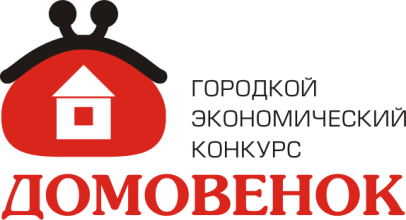 ПОЛОЖЕНИЕо проведении городского экономического конкурса «Домовёнок» в режиме онлайн Общие положения1.1. Настоящее Положение определяет цели и задачи городского экономического конкурса «Домовёнок» (далее – Конкурс), порядок его организации, проведения, подведения итогов и награждения победителей.1.2.	Конкурс проводится в рамках реализации городского сетевого проекта «Ступени успеха: экономическое образование и воспитание» (приказ департамента образования администрации городского округа  Тольятти  от 24.08.2020 г. №215-пк/3.2 «О проведении городских мероприятий для обучающихся в 2020-2021 учебном году»).1.3. Организатором Конкурса выступает МБОУ ДО ГЦИР г.о.Тольятти. 1.4. Тема Конкурса «Хорошо работает тот, кто хорошо отдыхает!»Цель и задачи Конкурса2.1.	Цель Конкурса – формирование у школьников младшего и среднего звена основ экономических знаний, навыков их использования в современной жизни.2.2.	Задачи Конкурса:2.2.1. Познакомить учащихся с основами экономики семьи, правилами ведения домашнего хозяйства. 2.2.2. Научить осуществлять несложные экономические расчеты.2.2.3. Способствовать формированию условий для подготовки учащихся к выполнению роли потребителя, производителя, гражданина.2.2.5. Создать условия для развития интереса к практическому применению полученных знаний.Участники КонкурсаУчастниками конкурса могут стать учащиеся образовательных учреждений,  учреждений дополнительного образования городского округа Тольятти в возрасте 9-15 лет.Конкурс проводится по двум возрастным категориям:- 9-11 лет (3-4 кл.);- 12-15 лет (5-8 кл.).Участие в конкурсе индивидуальное.Сроки и порядок проведения КонкурсаДля участия в Конкурсе необходимо до 30.05.2021 г. подать заявку на электронный адрес vip7001@mail.ru в формате ЕXCEL по форме (Приложение №2) Для участия в Конкурсе необходимо до 30 мая 2021г. зарегистрироваться на сайте МБОУ ДО ГЦИР в разделе «Дистанционное обучение» http://cir.tgl.ru/elearning.Регистрация осуществляется учащимися самостоятельно. Для регистрации необходимо иметь личный работающий адрес электронной почты. Этот адрес будет использоваться как имя пользователя для входа на сайт, а также на него будет выслан пароль для входа, и туда же будут отправляться письма с уведомлениями о событиях, связанных с Конкурсом.Алгоритм регистрации:Зайти на сайт МБОУ ДО ГЦИР: http://cir.tgl.ru/Выбрать вкладку «Дистанционное обучение» в боковом меню. Нажать на ссылку «Регистрация». Указать адрес электронной почты в соответствующей графе, после чего на этот адрес будет выслан пароль. Войти на сайт ГЦИР под своим логином и паролем. Заполнить профиль (вся личная информация защищена положением о защите персональных данных).Выбрать программу «Экономика домашнего хозяйства».После успешного прохождения процедуры регистрации, заявки будут обработаны организаторами Конкурса и не позднее трех рабочих дней, участник получит доступ к материалам Конкурса. Руководство по регистрации и подаче заявки в картинках.Форма проведения конкурса – онлайн. Участникам конкурса необходимо выполнить следующие задания:1 задание – работа в виде теста по основам экономических и финансовых знаний. 2 задание – практическая работа «Хорошо работает тот, кто хорошо отдыхает!». Участнику конкурса необходимо скачать бланк задания, заполнить его ответами и прикрепить заполненный файл (только один файл) в качестве выполненного задания. Практическую работу необходимо самостоятельно разместить на сайте дистанционного обучения МБОУ ДО ГЦИР. до  (до 23 часов 59 мин.). Файл должен называться Фамилия, имя, школа, класс. Например: Зуев Петр шк.70, кл.7.4.4. Конкурсные материалы не рецензируются. Критерии оценки конкурсных работКритерии оценки работ:- оригинальность решения ситуаций;- использование специальной терминологии;­ правильность финансовых расчетов;­ аккуратность в оформлении конкурсной работы.- полнота выполнения;- возможность практического применения полученных результатов;  - логичность, последовательность изложения полученных выводов.5.2. Участники Конкурса гарантируют, что представленные на конкурс работы являются их собственностью и не принадлежат другим лицам, и тем самым подтверждают, что им известна ответственность за нарушение авторских прав третьих лиц. Представляя работу на конкурс, авторы автоматически дают согласие на использование присланного материала в некоммерческих целях (размещение в Интернете, в печатных изданиях, на выставочных стендах с указанием фамилии автора).Подведение итогов Конкурса6.1. Участники, принявшие участие в конкурсе, получают электронные сертификаты.6.2. По итогам Конкурса определяются победитель и призеры в каждой возрастной группе, которые награждаются Дипломами (1, 2, 3 степени). Наградной материал высылается на эл. адреса, указанные при регистрации.6.3. Информация о ходе и результатах Конкурса размещается на сайте МБОУ ДО ГЦИР cir.tgl.ru,  в социальных сетях (группа «В контакте»  https://vk.com/businessclubtlt ).Оргкомитет и экспертный совет Конкурса7.1. Для организации  и проведения конкурса создается городской оргкомитет, который выполняет следующие обязанности:- разрабатывает положение о проведении конкурса;- определяет порядок проведения, место и даты проведения Конкурса; - несет ответственность за организацию, качество проведения мероприятия.7.2. Состав оргкомитета:- Долинюк В.А., главный специалист департамента образования мэрии г.о.Тольятти;- Хаирова А.В., директор  МБОУ ДО  ГЦИР;- Горбунова О.Ю., педагог-организатор МБОУ ДО ГЦИР,- Гусельникова И.В., методист МБОУ ДО  ГЦИР.7.3. Для проведения экспертной оценки представленных информационных материалов  экономической тематики Оргкомитетом создается Экспертный совет Конкурса. Исполнитель: Гусельникова Ирина Викторовна – методист МБОУ ДО ГЦИР, тел. 37-94-99 (доп.214), с.т. 89171231332giv@cir.tgl.ru, vip7001@mail.ru 